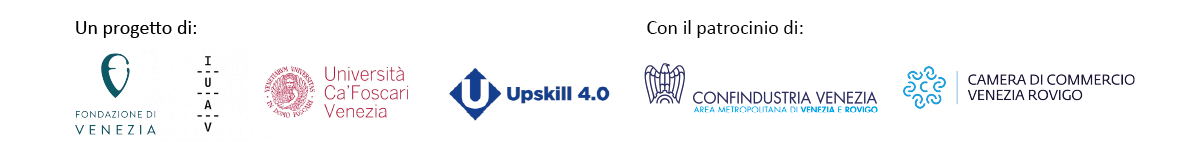 Fondazione di Venezia – Progetto Upskill VeneziaITS, Università e imprese in rete per il rilancio del territorioRichiesta di manifestazione di interesse Oggetto e finalità generaliLa Fondazione di Venezia si rivolge al territorio per contribuire a sostenere il rilancio e la sostenibilità di iniziative economiche e sociali legate a settori cruciali per la Città Metropolitana di Venezia che la crisi pandemica del 2020 e del 2021 ha reso sensibilmente più fragili. L’obiettivo è coinvolgere studenti e professionisti nel campo dell'innovazione per supportare imprese e enti del terzo settore attraverso lo sviluppo di progetti coerenti con le specificità dell’economia locale e, allo stesso tempo, capaci di valorizzare nuove forme di relazione sociale all’interno del territorio. Il progetto intende altresì contribuire a contrastare il differenziale tra l’acquisizione di competenze professionali da parte di giovani neodiplomati e la domanda di specifiche competenze tecnico-professionali da parte dei soggetti economici e del terzo settore interessati, favorendo in questo modo anche le opportunità di occupazione giovanile. Particolare attenzione è rivolta alla valorizzazione dell’alto artigianato attraverso forme innovative di comunicazione digitale e di commercio elettronico con particolare attenzione al settore della nautica; di forme originali di fruizione culturale attraverso le nuove tecnologie del digitale;di progetti di commercio e di servizi in grado di valorizzare la comunità territoriale nel suo complesso, con particolare attenzione alla dimensione della sostenibilità ambientale e sociale; di percorsi imprenditoriali intrapresi da studenti diplomati presso i due atenei di Venezia e presso altre organizzazioni di formazione terziaria presenti in città, con particolare attenzione al settore della cultura e del turismo.Destinatari La richiesta di manifestazione di interesse è rivolta a soggetti economici e operatori del terzo settore della Città Metropolitana di Venezia interessati all’individuazione congiunta e alla gestione di progetti di innovazione sviluppati con il coinvolgimento di studenti degli ITS (Istituti Tecnici Superiori) e delle Università Veneziane (Ca’ Foscari e IUAV). Soggetto incaricato dalla Fondazione di Venezia del coordinamento e della gestione delle fasi operative della call è Upskill 4.0, spin off dell'Università Ca' Foscari Venezia.Il programma sosterrà fino a otto destinatari di progetto. Sono destinatari del programma medie, piccole e micro-imprese con una sede operativa nella Città Metropolitana di Venezia, nonché associazioni culturali, sportive e soggetti no profit. In particolare, il programma intende privilegiare le seguenti tipologie di attività:   Attività economiche consolidate, centrate su un saper fare radicato nella cultura locale oggi a rischio di marginalizzazione;Attività economiche che puntano a valorizzare il patrimonio culturale e naturale attraverso modalità di promozione e di comunicazione innovative;Attività no profit che svolgono un ruolo di promozione delle attività culturali promuovendo coesione sociale a livello territoriale.Durata Il percorso dei singoli progetti dura 7 mesi.  Criteri di valutazioneLe proposte di progetto da parte dei possibili destinatari saranno valutate sulla base dei seguenti criteri:Potenziale di impatto del progetto nella crescita delle attività del proponente; Impatto sociale e ambientale del progetto sul territorio di riferimentoQualità e consistenza del programma di capacity building costruito dai soggetti destinatari nei confronti degli studenti coinvolti nei progetti di innovazione La Fondazione affiderà a una giuria di esperti del mondo della formazione e del tessuto economico-sociale il compito di valutare i progetti pervenuti e di identificare i progetti destinatari del percorso sperimentale. Benefici per i destinatariI destinatari selezionati dalla Fondazione avranno la possibilità di individuare e proporre una sfida innovativa (innovazione di prodotto, di processo, trasformazione del business model) e di avere a disposizione un team di lavoro dedicato che lavorerà grazie al coordinamento di docenti ed esperti di comprovata esperienza. Sono espressamente escluse dal programma di sostegno ai soggetti destinatari erogazioni in denaro dirette e indirette.TempisticheLe manifestazioni di interesse dovranno pervenire entro le 13 del 14 maggio 2021 compilando il modulo disponibile a questo indirizzo. Per ulteriori informazioni scrivere all’email iniziative.istituzionali@fondazionedivenezia.org, oppure chiamare il numero 041-2201235 in orario d’ufficio.Profilo di Upskill 4.0 Srl Società BenefitUpskill 4.0 è uno spin off dell'Università Ca' Foscari di Venezia ed è iscritta al registro delle start up e delle PMI innovative della Camera di Commercio di Venezia e Rovigo. Il team che ha dato vita alla società ha sviluppato una piattaforma per collegare imprese e formazione tecnica superiore attraverso metodologie didattiche innovative e strumenti digitali avanzati. Grazie all’utilizzo del Design Thinking studenti e imprese intraprendono percorsi di sperimentazione sui temi di Industria 4.0 grazie a un nuovo approccio ai contesti d’uso della tecnologia e a metodi strutturati per la gestione dell’innovazione basati su soft skills e apprendimento attivo. Upskill 4.0 ha gestito il programma ITS 4.0 promosso dal MIUR dal 2017 ad oggi, sviluppando più di 240 progetti di innovazione, coinvolgendo oltre 250 imprese e 2.300 studenti in più di 75 istituti tecnici superiori.  Il programma ha ottenuto la segnalazione della Commissione Europea all’interno del documento DESI 2020 ed è stato inserito nell’Osservatorio sul Design Thinking del Politecnico di Milano e nell’Osservatorio Censis Inapp per la formazione professionale. Upskill 4.0 è diventata alla fine del 2020 “Società Benefit”, ai sensi della legge n. 208/2015, Art. 1, Commi 376-384, con finalità di beneficio comune per il sistema della formazione tecnica superiore, i giovani, le imprese e le comunità territoriali.